Optional:BETRIEBSHAFTPFLICHTVERSICHERUNG 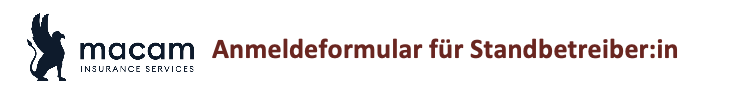 ☐ Da ich keine bestehende Betriebshaftpflichtversicherung habe, schliesse ich meine Betriebshaftpflichtversicherung für den spezifischen Markt über die Veranstalterin ab. WICHTIG: Aus rechtlichen Gründen können ausländische Ausstellende nicht über die MACAM versichert werden, sondern müssen über ihr Mutterland versichert werden. Bitte nach Abschluss eine entsprechende Kopie nachreichen.Vielen Dank!*Einzelfirmen bitte Vor- und Nachnamen sowie Privatadresse einfüllen Haftpflichtversicherung – Durcheinander GmbH, Pol. 15.736.115Haftpflichtversicherung – Durcheinander GmbH, Pol. 15.736.115Firmenname*Firmenadresse*Kontakt (Vor- und Nachname)Tätigkeit 
(bitte detailliert umschreiben)☐ Food Standbetreiber:in☐ Produkt Standbetreiber:inName der Veranstaltung 
(Wo der Stand betrieben wird)Street Food Festival 2023 Datum, Unterschrift